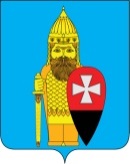 АДМИНИСТРАЦИЯ ПОСЕЛЕНИЯ ВОРОНОВСКОЕ В ГОРОДЕ МОСКВЕ ПОСТАНОВЛЕНИЕ08.02.2023 № 2Об утверждении муниципальной программы«Ремонт объектов дорожного хозяйства и проведение работ по нанесению дорожной разметки на объектахдорожного хозяйства поселения Вороновское в 2023-2025 годах»В соответствии с Законом города Москвы от 06.11.2002 № 56 «Об организации местного самоуправления в городе Москве», Уставом поселения Вороновское, в целях обеспечения безопасности дорожного движения автотранспорта и пешеходов, поддержания надлежащего санитарно-технического состояния улично-дорожной сети и устойчивого функционирования сети автомобильных дорог общего пользования местного значения, администрация поселения Вороновское постановляет;1. Утвердить муниципальную программу «Ремонт объектов дорожного хозяйства и проведение работ по нанесению дорожной разметки на объектах дорожного хозяйства поселения Вороновское в 2023-2025 годах» (приложение).2. Опубликовать настоящее постановление в бюллетене «Московский муниципальный вестник» и разместить на официальном сайте администрации поселения Вороновское.3. Контроль за исполнением настоящего постановления возложить на заместителя главы администрации поселения Вороновское Кохановского Р.Н. Глава администрациипоселения Вороновское                                                                       Е.П. ИвановПриложение к постановлению администрациипоселения Вороновское в городе Москвеот 08.02.2023 № 2МУНИЦИПАЛЬНАЯ ПРОГРАММА«Ремонт объектов дорожного хозяйства и проведение работ по нанесению дорожной разметки на объектах дорожного хозяйства поселения Вороновское в 2023-2025 годах»1. Паспорт муниципальной программыАнализ проблемы и обоснование ее решения программными методамиСохранность автомобильных дорог в поселении Вороновское зависит от качества и регулярности выполнения работ по ремонту объектов дорожного хозяйства, а также элементов по их обустройству в соответствии с требованиями к санитарно-техническому содержанию объектов дорожного хозяйства улично-дорожной сети города Москвы и порядком выполнения работ по капитальному ремонту, текущему ремонту и содержанию объектов дорожного хозяйства улично-дорожной сети города Москвы, утвержденными постановлением правительства Москвы от 16.12.2014 № 762-ПП.Реализация мероприятий программы позволит улучшить состояние и обеспечить нормальное функционирование автомобильных дорог общего пользования и безопасность дорожного движения.Для достижения намеченной цели предусмотрено решение следующих задач:- выполнение работ по ремонту и обеспечению безопасности дорожного движения на автомобильных дорогах общего пользования местного значения поселения Вороновское согласно адресному перечню объектов дорожного хозяйства поселения Вороновское, подлежащих ремонту в 2023-2025 годах (приложение 2 к муниципальной программе).3. Прогноз развития реализации программы и планируемые показатели по итогам реализации программыПрограмма включает в себя комплекс скоординированных мероприятий, необходимых для восстановления первоначальных транспортно-эксплуатационных характеристик. В соответствии с целью и задачами программы основной эффект от реализации ее мероприятий имеет, прежде всего социальную направленность, стимулирующую активизацию экономической деятельности.Исходя из целей программы, предусматриваются основные направления ее реализации:- своевременное и качественное проведение дорожных работ для повышения уровня безопасности дорожного движения;- развитие и совершенствование автомобильных дорог.4. Цель, задачи и конечные результаты программыЦелью программы является обеспечение сохранности и совершенствования объектов дорожного хозяйства, устойчивого и безопасного функционирования сети автомобильных дорог поселения Вороновское в отношении автомобильных дорог местного значения.Достижение цели программы будет осуществляться путем выполнения следующих задач:- качественное выполнение работ по ремонту дорог;- обеспечение нормативных эксплуатационных свойств покрытий проезжей части;- повышение уровня безопасности дорожного движения;- улучшение технического состояния существующей сети автомобильных дорог местного значения; - снижение доли автомобильных дорог, не соответствующих нормативным требованиям;- нанесение дорожной разметки.5. Сроки и этапы реализации программыПрограмма предусматривает три этапа реализации: 2023г., 2024г. и 2025г.6. Ресурсное обеспечение программыПрограмма реализуется за счет средств местного бюджета поселения Вороновское и средств субсидии из бюджета города Москвы.Финансирование мероприятий программ за счет средств местного бюджета поселения Вороновское составляет 4 246 585,59 руб. и средств субсидии из бюджета города Москвы 115 363 300,00 руб. осуществляется в установленном законодательством порядке. Общий объем финансирования на реализацию программы составляет 119 609 885,59 руб.7. Оценка эффективности программыРеализация программных мероприятий позволит обеспечить устойчивое и безопасное функционирование сети автомобильных дорог городского округа. Эффективность реализации программы по использованию бюджетных денежных средств, выделенных для реализации программы, определяется достижением целевых показателей.8. Организация управления и контроль за ходом программыФормы и методы управления реализацией программы определяются администрацией поселения Вороновское.Общее руководство и управление реализацией программных мероприятий осуществляет администрация поселения Вороновское.Администрация поселения Вороновское является заказчиком программы и координатором деятельности исполнителей мероприятий программы. Администрация поселения Вороновское осуществляет:- разработку механизмов привлечения дополнительных финансовых ресурсов для реализации программы;- контроль за эффективным и целевым использованием бюджетных средств на реализацию программы;- анализ количественных и качественных параметров состояния и развития секторов экономики и подготовку соответствующих предложений, в том числе по совершенствованию нормативной правовой базы, необходимой для реализации программы;- привлечение организаций для реализации проектов программы в соответствии с действующим законодательством;- информационно - аналитическое обеспечение процесса реализации программы, мониторинг выполнения программы в целом и входящих в ее состав мероприятий;- подготовку в установленные сроки ежемесячных и годовых отчетов, годового доклада о ходе реализации программы Совету депутатов поселения Вороновское.Контроль за исполнением настоящей программы осуществляет глава администрации поселения Вороновское.9. Перечень мероприятий программы:Приложение 1 к муниципальной программе «Ремонт объектов дорожного хозяйства и проведение работ по нанесению дорожной разметки на объектахдорожного хозяйства поселения Вороновское в 2023-2025 годах»Общий объем средств на реализацию мероприятия по ремонту объектов дорожного хозяйства поселения Вороновское в 2023-2025 годахОбщий объем средств на проведение работ по нанесению дорожной разметки на объектах дорожного хозяйства поселения Вороновское в 2023-2025 годахПриложение 2 к муниципальной программе «Ремонт объектов дорожного хозяйства и проведение работ по нанесению дорожной разметки на объектахдорожного хозяйства поселения Вороновское в 2023-2025 годах»Адресный перечень объектов дорожного хозяйства поселения Вороновское, подлежащих ремонту в 2023 -2025 годахАдресный перечень объектов дорожного хозяйства поселения Вороновское, подлежащих разметке в 2023 -2025 годахНаименование Программы«Ремонт объектов дорожного хозяйства и проведение работ по нанесению дорожной разметки на объектах дорожного хозяйства поселения Вороновское в 2023-2025 годах»Основание для разработки программы- Федеральный закон от 06.10.2003 № 131-ФЗ «Об общих принципах организации местного самоуправления в Российской Федерации»;- Бюджетный кодекс РФ;- Закон города Москвы от 06.11.2002 № 56 «Об организации местного самоуправления в городе Москве»;- Устав поселения Вороновское;- Постановление Правительства Москвы от 16.12.2014 № 762-ПП «Об утверждении Требований к санитарно-техническому содержанию объектов дорожного хозяйства улично-дорожной сети города Москвы и Порядка выполнения работ по капитальному ремонту, текущему ремонту, разметке и содержанию объектов дорожного хозяйства улично-дорожной сети города Москвы»Цель программыСохранность автомобильных дорог местного значения и обеспечение безопасности дорожного движения в поселении ВороновскоеЗадачи программыУлучшение технического состояния существующей сети автомобильных дорог местного значения. Повышение уровня безопасности дорожного движения. Качественное выполнение работ по ремонту и дорог; нанесение дорожной разметки на объектах дорожного хозяйства;Обеспечение нормативных эксплуатационных свойств покрытий проезжей частиЦелевые показатели эффективности реализации программыПлощадь ремонта дорог населенных пунктов в 2023 году – 47,3 тыс. кв.м; в 2024 году – 19,1 тыс. кв.м; в 2025 году – 18,4 тыс. кв.м;Приведение в исправное техническое состояние существующей сети автомобильных дорог местного значения в 2023 году – 3 ед.; в 2024 году – 5 ед.; в 2025 году – 1 ед.;Площадь дорожной разметки в 2023 году – 727,0 кв.м.; в 2024 году – 727,0 кв.м.; в 2025 году – 727,0 кв.м.Заказчик программыадминистрация поселения ВороновскоеРазработчик программы и ответственный исполнитель программыадминистрация поселения ВороновскоеКоординатор программыглава администрации поселения ВороновскоеСрок реализации программы2023-2025 годыОбъемы и источники финансированияОбщий объем средств на реализацию мероприятий (приложение 1 к муниципальной программе) по ремонту дорог населенных пунктов:– 116 962 085,59 руб., в том числе: - средства бюджета поселения Вороновское – 4 167 085,59 руб.;- средства субсидии из бюджета города Москвы – 112 795 000,00 руб.по нанесению дорожной разметки на объектах дорожного хозяйства:– 2 647 800,00 руб. в том числе: - средства бюджета поселения Вороновское – 79 500,00 руб.;- средства субсидии из бюджета города Москвы – 2 568 300,00 руб.№ п/пНаименование и содержание мероприятийОтветственный исполнитель мероприятийСроки исполненияОбъемы финансирования (руб.)Источники финансирования1234561Ремонт объектов дорожного хозяйства Организации, привлекаемые в соответствии с действующим законодательством2023-2025г.г.112 795 000,00Субсидия из бюджета г. Москвы1Ремонт объектов дорожного хозяйства Организации, привлекаемые в соответствии с действующим законодательством2023-2025г.г.4 167 085,59Бюджет поселения Вороновское2Нанесение дорожной разметки на объектах дорожного хозяйства Организации, привлекаемые в соответствии с действующим законодательством2023-2025г.г.2 568 300,00Субсидия из бюджета г. Москвы2Нанесение дорожной разметки на объектах дорожного хозяйства Организации, привлекаемые в соответствии с действующим законодательством2023-2025г.г.79 500,00Бюджет поселения ВороновскоеИтого:119 609 885,59№ п/пВиды работПлощадь, (кв.м)Субсидииг. Москвы, руб.Местный бюджет, руб.Всего, руб.1Ремонт дорог населенных пунктов в 2023г47 295,5963 086 200,002 629 700,0065 715 900,002Ремонт дорог населенных пунктов в 2024г19 006,1224 854 400,00768 692,7925 623 092,793Ремонт дорог населенных пунктов в 2025г18 436,7424 854 400,00768 692,8025 623 092,80ИТОГО ремонт объектов дорожного хозяйства за 2023-2025 год69 412,90112 795 000,004 167 085,59116 962 085,59№ п/пВиды работПлощадь, (кв.м)Субсидииг. Москвы, руб.Местный бюджет, руб.Всего, руб.1Разметка объектов дорожного хозяйства в 2023г727,00856 100,0026 500,00882 600,002Разметка объектов дорожного хозяйства в 2024г727,00856 100,0026 500,00882 600,003Разметка объектов дорожного хозяйства в 2025г727,00856 100,0026 500,00882 600,00ИТОГО разметка объектов дорожного хозяйства за 2023-2025 год2 181,002 568 300,0079 500,002 647 800,00ИТОГО ремонт объектов дорожного хозяйства и проведение работ по нанесению дорожной разметки на объектах дорожного хозяйства поселения Вороновское в 2023-2025 годах115 363 300,004 246 585,59119 609 885,59№ п/пНаименование объектаПлощадь ремонта объекта, кв. мПлощадь ремонта объекта, кв. мПлощадь ремонта объекта, кв. мПлощадь ремонта объекта, кв. мПлощадь ремонта объекта, кв. мв т.ч. по источнику финансированияв т.ч. по источнику финансированияОбщая стоимость работ, руб№ п/пНаименование объектаПроезжая 
частьПроезжая 
частьТротуарыОбочиныВсегоСубсидии г. Москвы, руб.Местный бюджет, руб.Общая стоимость работ, руб2023 год2023 год2023 год2023 год2023 год2023 год2023 год2023 год2023 год1Дорога п. ЛМС мкр. ПриозерныйДорога п. ЛМС мкр. Приозерный21 381,110,007 959,8429 340,9539 761 371,741 657 750,0041 419 121,742Дорога д. БезобразовоДорога д. Безобразово10 502,320,004 702,7815 205,1019 377 306,62807 450,0020 184 756,623Дорога с. НикольскоеДорога с. Никольское2 749,540,000,002 749,543 947 521,64164 500,004 112 021,64ИтогоИтого34 632,970,0012 662,6247 295,5963 086 200,002 629 700,0065 715 900,002024 год2024 год2024 год2024 год2024 год2024 год2024 год2024 год2024 год1д. Бакланово, проезд к д. 10д. Бакланово, проезд к д. 10941,430,00226,031 167,461 526 697,9647 217,461 573 915,422д. Бакланово, проезд к вл. 22Бд. Бакланово, проезд к вл. 22Б211,680,0053,88265,56347 269,0410 740,28358 009,323д. Троица, проезд к д. 67 д. Троица, проезд к д. 67 4 006,378 460,75846,7513 313,8717 410 619,54538 472,7717 949 092,314д. Троица, проезд к д. 9Ад. Троица, проезд к д. 9А472,950,00105,71578,66756 715,7723 403,58780 119,355д. Троица д. Троица 2 680,570,001 000,003 680,574 813 097,69148 858,704 961 956,39ИтогоИтого8 313,008 460,752 232,3719 006,1224 854 400,00768 692,7925 623 092,792025 год2025 год2025 год2025 год2025 год2025 год2025 год2025 год2025 год1дорога от конечной ост. авт. №1036 ("Сады") до СНТ им. 70 летия ВЛКСМ Шубино дорога от конечной ост. авт. №1036 ("Сады") до СНТ им. 70 летия ВЛКСМ Шубино 10 714,610,007 722,1318 436,7424 854 400,00768 692,8025 623 092,80ИтогоИтого10 714,610,007 722,1318 436,7424 854 400,00768 692,8025 623 092,80ИТОГО за 2023-2025 годИТОГО за 2023-2025 год69 412,90112 795 000,004 167 085,59116 962 085,59Наименование объектаЛинии продольной разметкиПунктирПешеходные переходыПешеходные переходыОстановки общественного транспортаОстровки безопасностиСтоп-линияСтрелыДублирование дор. знаковПарковкиИН (шашки)Стоимость работ, руб.Стоимость работ, руб.Стоимость работ, руб.Наименование объектаЛинии продольной разметкиПунктирПешеходные переходыПешеходные переходыОстановки общественного транспортаОстровки безопасностиСтоп-линияСтрелыДублирование дор. знаковПарковкиИН (шашки)Субсидии г. МосквыСофинансиеВсегоНаименование объектакв.м.кв.м.кв.м.кв.м.кв.м.кв.м.кв.м.кв.м.кв.м.кв.м.Субсидии г. МосквыСофинансиеВсегоДорога п. ЛМС от столовой до пожарного ДЭПО329,7883,6737,760,000,000,000,004,8055,510,0071,68696 533,0421 545,00718 078,04Дорога п. ЛМС до ДК "Дружба"38,902,980,007,207,204,701,604,807,4576,170,00159 566,964 955,00164 521,96368,6886,6537,767,207,204,701,609,6062,9676,1771,68856 100,0026 500,00882 600,00ИТОГО 2023-2025гг.ИТОГО 2023-2025гг.ИТОГО 2023-2025гг.ИТОГО 2023-2025гг.ИТОГО 2023-2025гг.ИТОГО 2023-2025гг.ИТОГО 2023-2025гг.ИТОГО 2023-2025гг.ИТОГО 2023-2025гг.ИТОГО 2023-2025гг.ИТОГО 2023-2025гг.ИТОГО 2023-2025гг.2 568 300,0079 500,002 647 800,00